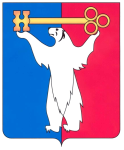 РОССИЙСКАЯ ФЕДЕРАЦИЯКРАСНОЯРСКИЙ КРАЙНОРИЛЬСКИЙ ГОРОДСКОЙ СОВЕТ ДЕПУТАТОВР Е Ш Е Н И ЕО формировании бюджетного прогнозамуниципального образования город Норильск на долгосрочный периодВ соответствии со статьей 170.1 Бюджетного кодекса Российской Федерации, статьей 4 Положения о бюджете и бюджетном процессе на территории муниципального образования город Норильск, утвержденного решением Городского Совета от 23.10.2007 № 5-94, Городской СоветРЕШИЛ:1. Установить, что долгосрочное бюджетное планирование                          с 1 января 2017 года осуществляется путем формирования бюджетного прогноза муниципального образования город Норильск на долгосрочный период.2. Контроль исполнения настоящего решения возложить на председателя постоянной комиссии Городского Совета по бюджету и собственности        Цюпко В.В.3. Настоящее решение вступает в силу со дня принятия. 4. Настоящее решение опубликовать в газете «Заполярная правда».28 июня 2016 года№ 32/4-701И.о. Главы города НорильскаВ.В. Цюпко